f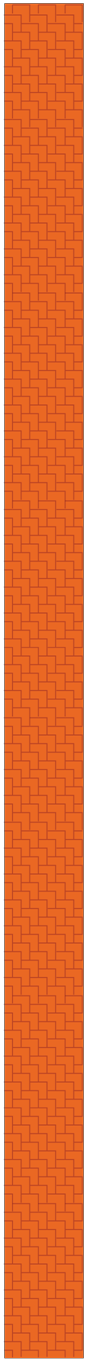 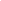 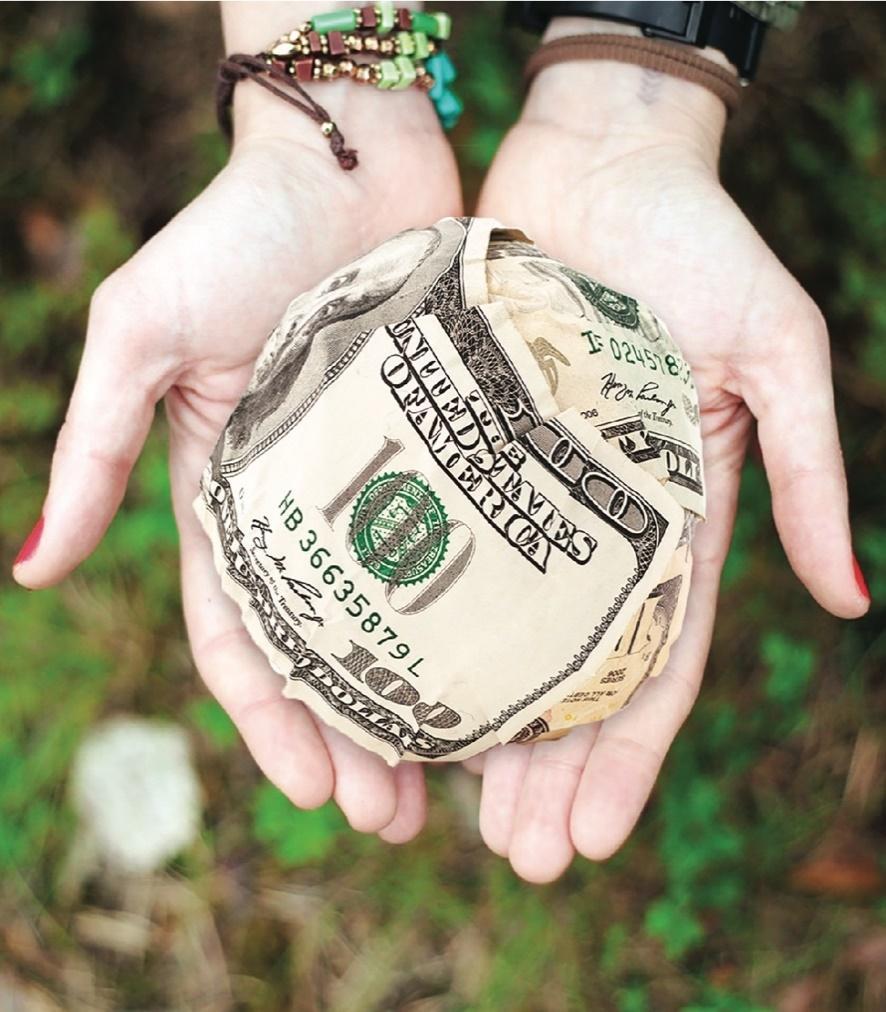 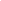 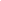 x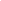 What is The Youth Philanthropy Board?The Youth Philanthropy Board is a teen leadership program that provides hands-on experience in the Three Pillars of Philanthropy: 1) learning to give responsibly to charitable organizations, 2) raising money for worthy causes and 3) volunteering your time and talents. Simply put, the program offers you a way to GIVE, GET, and VOLUNTEER out in your community.Who is eligible to participate?Any high school junior who attends Evanston, Loyola, NSCD, New Trier, Regina Dominican, or Roycemore high schools is eligible to apply. Students who are accepted into the program make a commitment to participate for two years - both junior and senior years.When does the program meet?The program meets on the second Wednesday of each month, from October through May from 6:00 to 8:00 PM in Evanston (location TBD).What is the program all about?During your junior year, you will learn all about the nonprofit sector, review requests from local charities for support and make site visits to those organizations. Then, you will decide how to divide $10,000 in grant money among those organizations.In your senior year, you learn all about fundraising and launch a 9-month fundraising campaign. Using proven techniques, you will experience a variety of ways to solicit donations which are then used to support local nonprofit organizations the following year.Both the juniors and the seniors volunteer their time for other nonprofit organizations each year, often together.Who leads the program?Along with the Program Coordinator, adult volunteer mentors guide your learning experience. These mentors are chosen to lead the program based on their own philanthropic, fundraising, and volunteer activities and their service on either local nonprofit boards or other volunteer groups in the community. They represent not only role models but also advocates for your voice in the community.What will I gain by participating?In addition to developing your personal leadership skills, you will:> Make decisions about your community that adults usually make without youth input.> Make new friends with students from other high schools in Wilmette and Winnetka.> Learn how to be an even better team player.> Get real-time experience in philanthropy that you will use for your lifetime. > Give college admissions officers another reason to consider you because of your unique YPB experience.How do I apply?You need to get a Student Application Form which is available from:Ms. Katy Murphy, Program Coordinator  kmurphymps@gmail.comComplete the form and send it back to Katy by the deadline, which is Friday, September 22, 2023.  You will then be notified for an in-person interview with the Program Mentors in early October.  A maximum of 25 juniors will be selected. The first meeting is October 11, 2023.Questions?  Text or call Ms. Katy Murphy at 773-787-5596